Аппликация «Портрет Деда Мороза»Пошаговый мастер-класс на тему                                  "Портрет Деда Мороза своими руками"Материалы: картон для основы, красная, розовая и белая бумага, ватные диски, кукольные глазки на липучке диаметром около 1 см, фломастер коричневого или чёрного цвета, ножницы, клей-карандаш, клей ПВА.Ход работы:По трафаретам вырезаем: 
- основу из картона 
- нос и колпак из красной бумаги
- бороду из белой бумаги
- лицо из розовойПрикладываем "колпак" к основе и проводим линию, которая будет отделять колпак от лица. Ориентируясь на эту линию и на общий контур основы, с помощью клея-карандаша, приклеиваем колпак на основу. 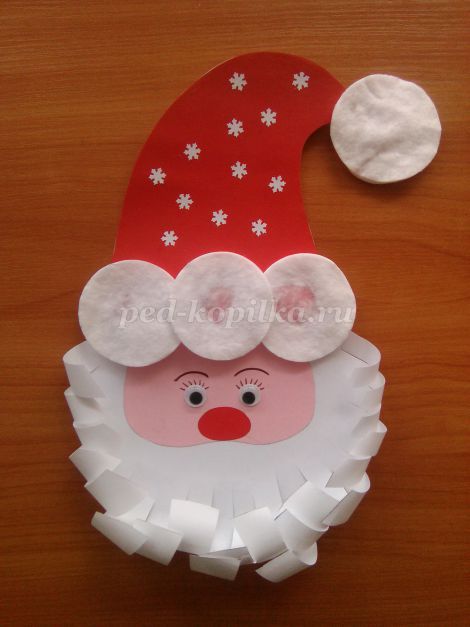 Оставшуюся картонную часть промазываем клеем-карандашом и приклеиваем бороду. Тут стоит заметить и озвучить ребенку, что борода должна выходить за пределы колпака с двух сторон на одинаковое расстояние. Повторив этот же принцип и для лица, приклеиваем следующую деталь. Ориентируясь на самый низ лица и на его середину, приклеиваем нос. Далее нужно наклеить глазки, но поскольку клей на них очень сильный, без корректировки, лучше месторасположение глазок наметить заранее фломастером или карандашом. Коричневым фломастером рисуем брови и ресницы. На самый кончик колпака наносим жидкий клей ПВА и приклеиваем ватный диск. Берём ещё три ватных диска, капаем на них некоторое количество жидкого ПВА и приклеиваем к опушке колпака, закрывая тем самым границу между колпаком и лицом, сначала по краям, а третий - по середине. При этом нужно следить, чтобы ватные диски не попали на брови. Для красоты сюжета можно украсить колпак снежинками, воспользовавшись фигурным дыроколом. Переворачиваем поделку и нарезаем бороду полосками. С помощью ножниц закручиваем полоски бороды. Будьте аккуратными - придерживайте полоски у основания, чтобы случайно не порвать.Наш портрет Деда Мороза готов!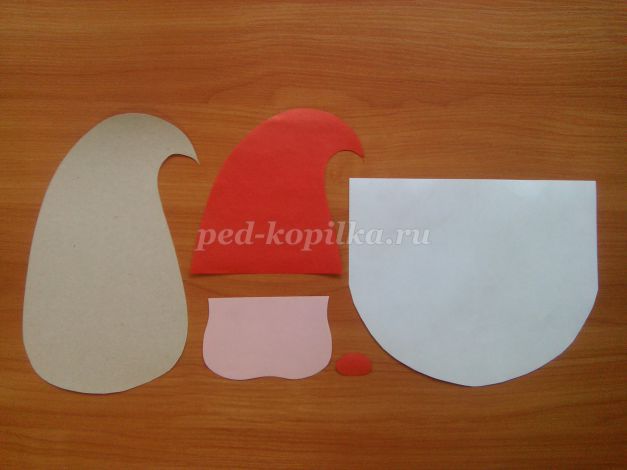 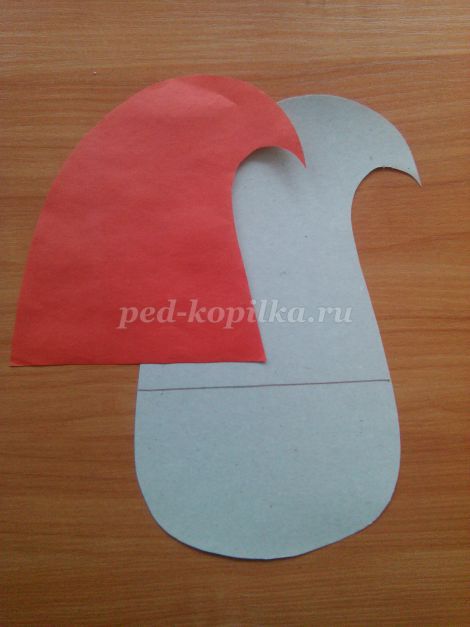 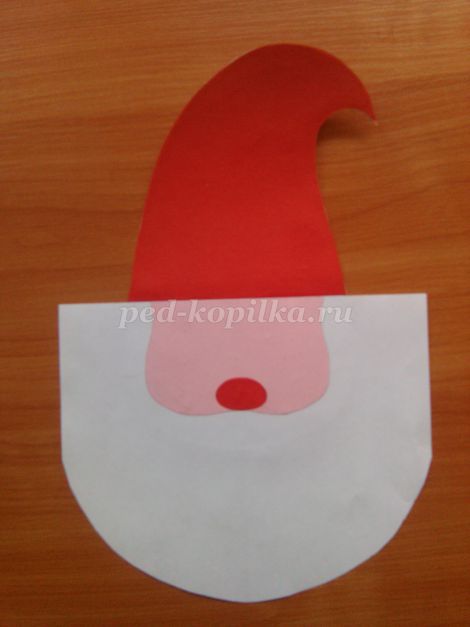 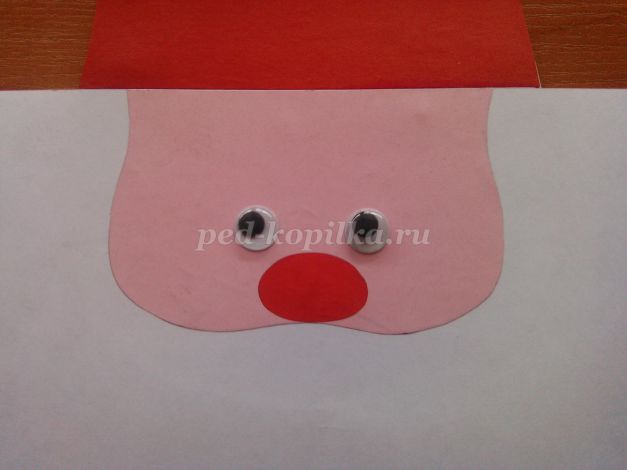 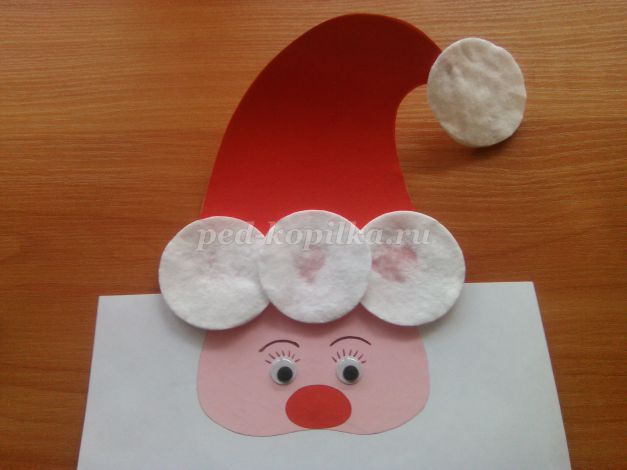 Трафареты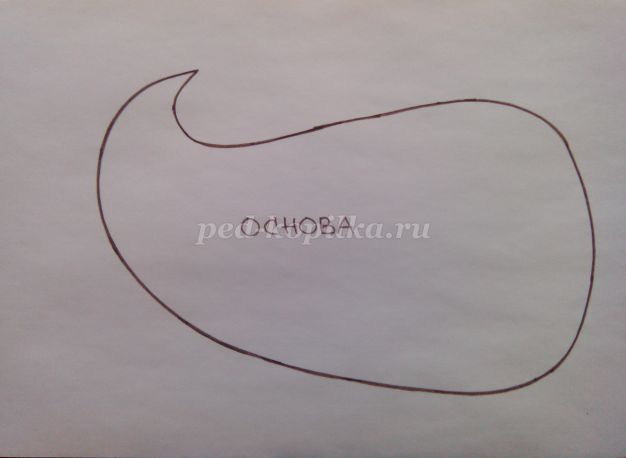 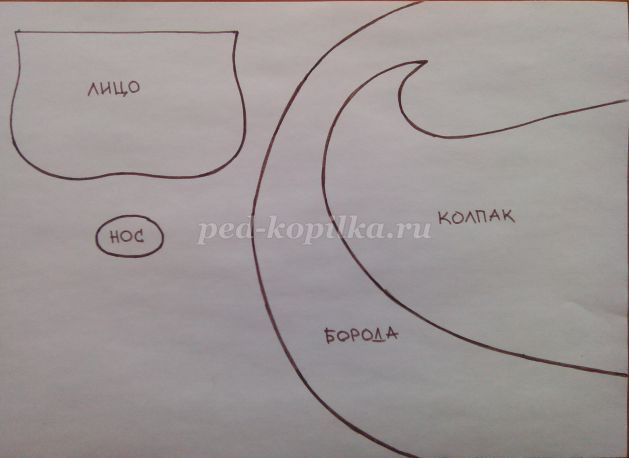 материалы заимствованы: http://ped-kopilka.ru/ 